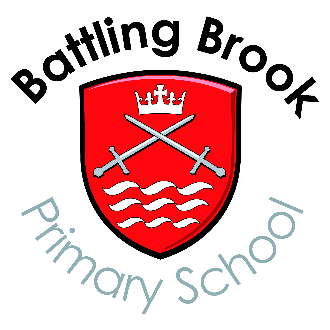 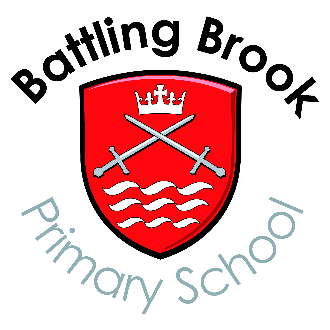 Application form for community governorsBattling Brook Primary SchoolTo be completed by the candidate (please print)I wish to apply to be a governor of the above school.  Please note that the school is required to carry out an enhanced Disclosure & Barring Service (DBS) check on the successful candidate.Please email your application to clerk@battlingbrook.uk – labelled School Governor Application.Name:Address:Daytime telephone number:Email:Signature:Candidate's personal Statement (no more than 250 words)